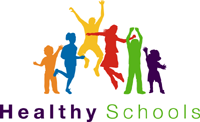 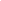 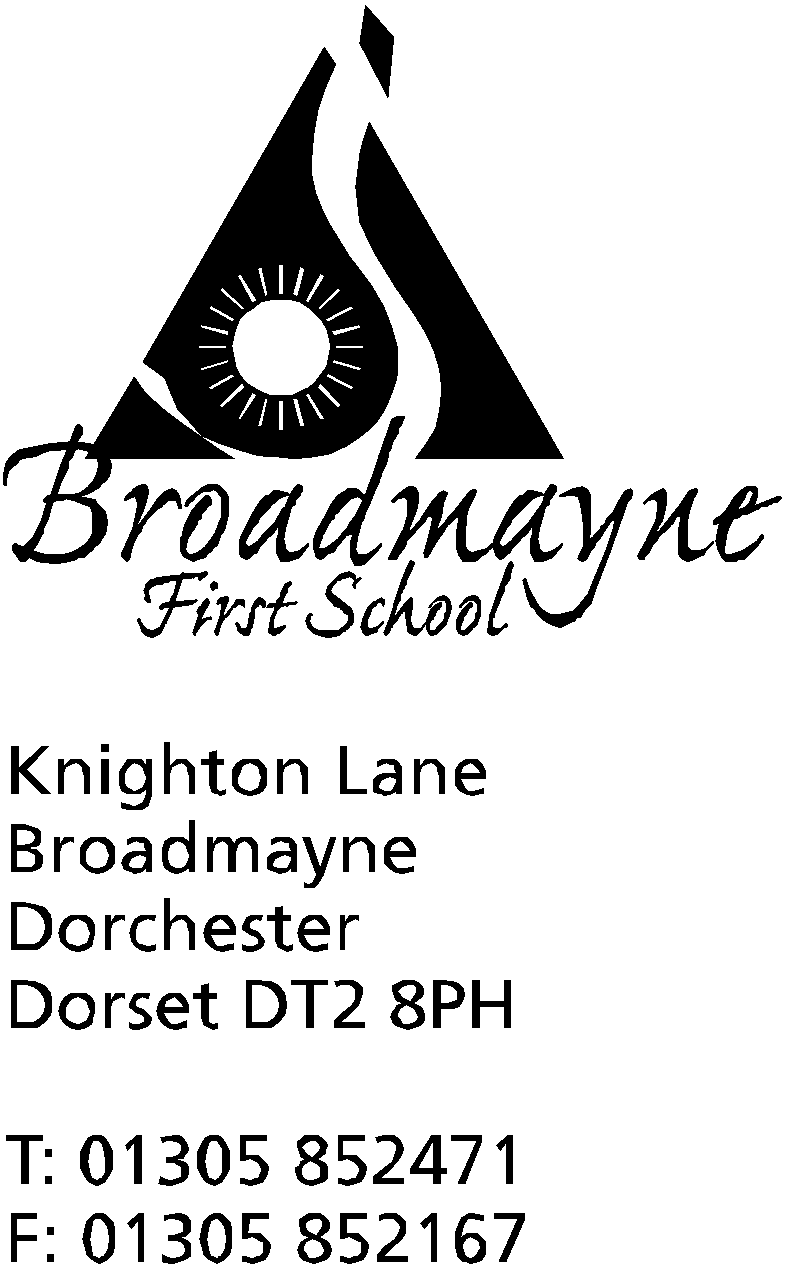 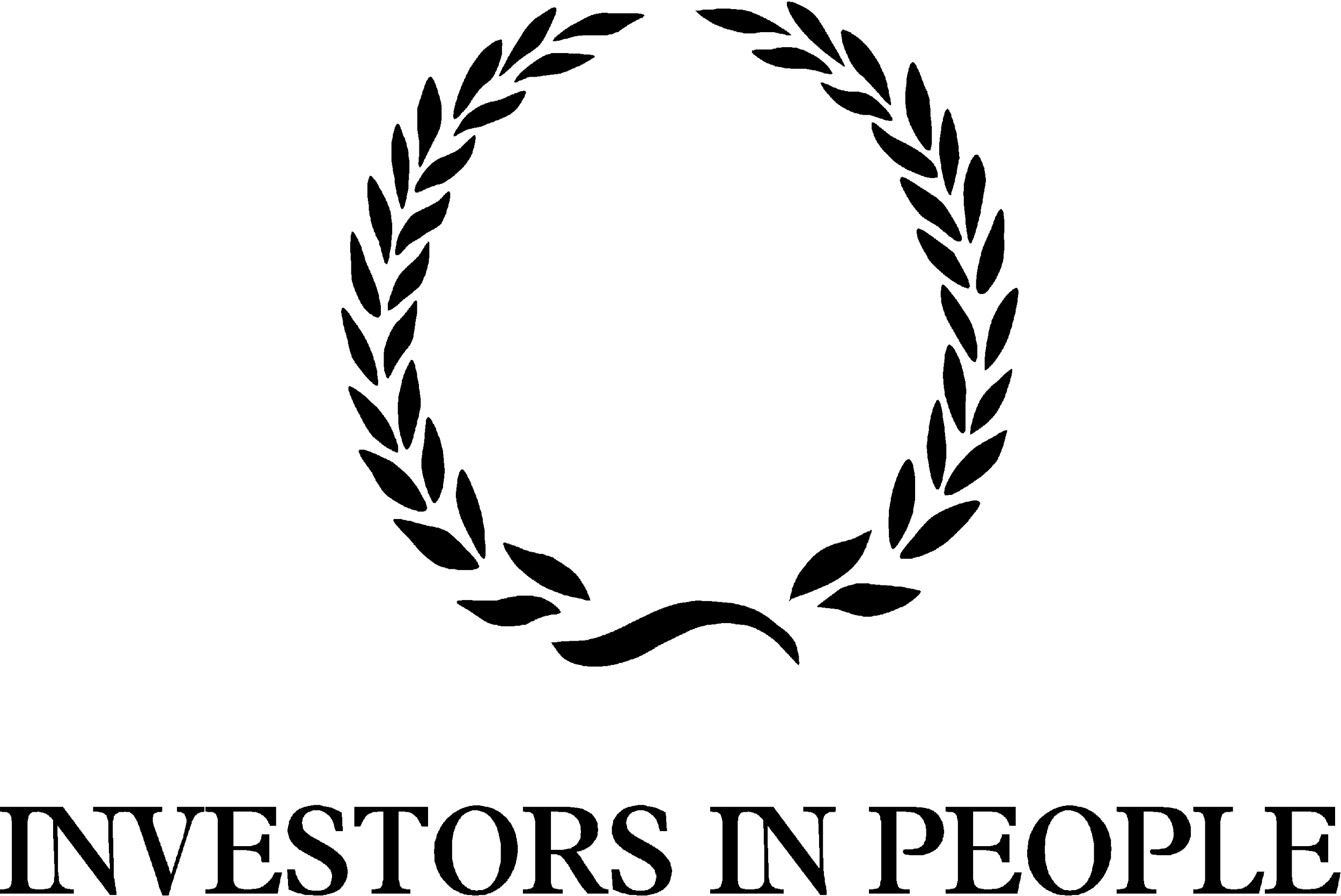 HeadteacherHelen Collings25th April 2019Summer  2019 - Newsletter 1 Dear Parents and Carers,I hope you all had a restful holiday and had the opportunity to enjoy the good weather over the bank holiday weekend.  This newsletter is mainly for the purposes of sharing important dates for the Summer term -  we will share more dates as they are decided upon.  Please note that on the last day of term, Tuesday 23rd July, the school will be closing earlier than usual, at 2pm.Timing of the School DayA reminder that the school doors open at 8.45 am every morning.  If you arrive before that time, please wait in the appropriate playground with your child.  The class teachers take registers at 8.55 am, so please ensure your child is in school by that time, or they will be registered as being ‘late’.Visit by Oliver LetwinOn Friday 3rd May we are looking forward to welcoming Oliver Letwin, our local MP, to the school.  He is tearing himself away from the Brexit negotiations to come and visit us, and to talk about our concerns around school funding.Phonics WorkshopMrs Bassindale would like to invite Year 1 parents in at 9am on the 2nd May to talk about the phonics screening that the Year 1 children will soon be taking part in.  If you can’t make that date, she is planning a second meeting on the 14th, and will also send all relevant information home.FABS Chocolate BingoThe FABS will be holding their annual Chocolate Bingo at school this Friday, the 26th, at 6pm.  This is always a well attended event - come along and see how much chocolate you can take home at the end of the evening - there is a lot to win!Yours faithfullyMrs CollingsClub update- please complete slips and return by Tuesday 30thYOUNG ARCHITECTS CLUB for Years R, 1 and 2 with Mrs Bassindale.  This will run every Thursday until half term from 3.15 - 4.15 pm and is free to attend.  Children will have the opportunity to design and build using a range of materials, including Lego.Starts Thursday 2nd May.ECO CLUB which was running before the holidays will continue, with the same children attending.CRICKET CLUB will be on Tuesdays for Years 2, 3 and 4.  We do not have details for exact timings or cost yet - this will depend on numbers, but is expected to be around £2 per child.  Please indicate on the slip below if your child would be interested in attending, and we will send out details by the end of the week.ACTION VAN is available for all year groups, and runs on Wednesdays after school from 3.15 - 4.20 pm  The cost is £2.50 per child, and can be paid via SchoolMoney. PERMISSION SLIPS FOR CLUBS------------------------------------------------------------------------------------------------------------------YOUNG ARCHITECT’S CLUB - Yr R, 1 and 2I would like my child: …………………………………………. to take part in the Young Architect’s Club with Mrs Bassindale every Thursday until half term from 3.15-4.15pm.My child will be collected by:...................................................................................................Signed …………………………………………………………….. Parent/Carer_________________________________________________________________________________ACTION VANI would like my child…………………………………………….. to take part in Action Van on Wednesdays from 3.15 - 4.20 pm.My child will be collected by………………………………………………………………………………….Signed………………………………………………………….. parent/carer-----------------------------------------------------------------------------------------------------------------------------------------CRICKET CLUBI am interested my child…………………………………………….. to take part in Cricket Club on Tuesdays after school.My child would be collected by………………………………………………………………………………….Signed………………………………………………………….. parent/carer-----------------------------------------------------------------------------------------------------------------------------------------Calendar DatesThings to remember: Year 4 parents - please return slips for Kingston Maurwood sports trip.DateTimeEventAPRILFriday 26th6 pmFABS Chocolate BingoMonday 29thClass photosY4 trip to Kingston MaurwoodMAYThursday 2nd9amYear 1 Phonics meeting for parentsFriday 3rd9amSir Oliver Letwin visiting the schoolMonday 6thBANK HOLIDAYThursday 9th9.10 amYear 3 Class AssemblyTuesday 14th May9amYear 1 phonics meeting for parentsTuesday 21st9.15 am7 pmReception Class AssemblyNew Reception parents meetingThursday 23rdLast day of half term - Outdoor learning DaySchool Pizza DayJUNEMonday 3rdBACK TO SCHOOLTuesday 4thY4 visit to Nothe FortTuesday 18th1.30 pmPotted SportsTuesday 25th 1.30 pmReserve afternoon for Potted SportsSaturday 29thAMDASP Music Festival at Thomas Hardye School details to followJULYTuesday  2nd1.30 pmTraditional Sports AfternoonThursday 9thall dayBikeability trainingFriday 12thPMReserve afternoon for Traditional SportsThursday 18thAMIn House Football TournamentTuesday 23rd9.15 amYear 4 Leavers AssemblyLAST DAY OF SUMMER TERM -school finishes at 2pm - return Wednesday 4th September